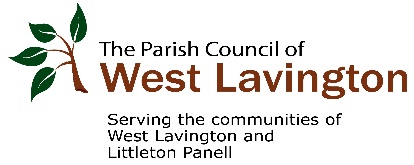 WEST LAVINGTON PARISH COUNCIL   MEETING OF THE PARISH COUNCIL   02 JULY 2020 7PMHELD VIRTUALLY (Local Authorities (Coronavirus) Flexibility of Local Authority Meetings (England) Regulation effective 04.04.2020MINUTESMeeting closed at 2035Signed……………………………………………………………………………..July/August 2020Present:Councillors: Mrs J Ford (Chairman), Mr D Muns, Mr P Blundell, Mr R Oglesby,   Mr A Morton, Mr R Scott, Mrs H Freeman, Mrs L Gough and  Mr S Coxhead (able to hear and feed messages through). Also present Mrs K Elston (Clerk) and Councillor Richard Gamble (left at 1931)20/21/036Apologies for absence    Mr M May – these were accepted.    20/21/037Declaration of interests    There were none.20/21/038Minutes of the last meeting 04.06.20 and matters arising     Minutes 07.05.20 – one amendment to Minute 20/21/031 which      should have read ‘play equipment will now be on order’.     With that amendment they were agreed to be a true and accurate      Record.            Matters Arising     Minute 20/21/034 Committees/Working Groups sent around and     councillors in agreement.  Mrs Sandra Gamble is on the     Emergency Planning working group during the COVID-19 period      only.20/21/039Chairman’s Announcements      Playgrounds can be open from 04.07.20 – some very late       information has come out from NALC and WALC this afternoon      which the clerk has sent out to Mrs Ford, Mr Coxhead and Mr       Blundell..  This will need to be read and signs will be need to be      put in place to advise people that social distancing should be       observed and the surfaces will not be cleaned between usage and       therefore parents and children need to take their own measures to       minimise the risk of spreading the virus.  Mr Blundell will draft a       notice to be agreed with Mr Coxhead and Mrs Ford.      Speedwatch – the team will be operating again from 06.07.20.      Dauntsey School governor – Mrs Ford has received a letter from      the clerk to governors to advise that the requirement to have a      parish councillors as a governor has now been removed from their      Terms of Reference.      Mrs Ford has also spoken to the Head recently, who advised that       they are hoping to have the students returning in September.        The transportation of the students has been considered.  Councillors      felt it would be beneficial to seek assurance from Dauntsey’s School       that they would put all measures in place to reduce traffic congestion       on the crossroads.  Mrs Ford will contact the Head.      Eastern Area Planning Meeting – this is due to take place on       09.07.20 virtually.  The only item that maybe of interest to West      Lavington is the Crop Circle Exhibition at Honey Street.      Debris in the stream – a local resident has spoken to Mrs Ford as      there appears to be a lot of debris coming down stream past Dial      House and going towards the road bridge in Duck Street.  The fear       is that should there be heavy rain then this could cause flooding.        Mrs Ford has advised Wiltshire Council through the app but this is       where it will become complicated as responsibilities sit between       houseowners along the bank, Wiltshire Council and the Environment      Agency.  Currently awaiting a response from the Environment      Agency.      Countryside Code – Mrs Ford has been passed a poster which      councillors agreed to go on the website and on the noticeboard.      Virtual Meetings – Mr May has contacted Mrs Ford to advise that the      Village Hall will be opening up again by the end of July and the       parish council could hold their meetings in the hall there as social      distancing could be observed.  Mrs Ford advised that she is aware      of the number of councillors who have been shielding or are more      at risk is high on the parish council.  Therefore, as the legislation       (Local Authorities (Coronavirus) Flexibility of Local Authority       Meetings (England) Regulation, permits meetings to be held       virtually until May 2021 the recommendation would be to continue to       hold the meeting virtually through Zoom.  Zoom have released      information that advised they have improved their security and also       there has not been an impact on the work that needs to be carried       out by the parish council.  All councillors present were in           agreement.      Proposed: Mr D Muns      Seconded: Mr R Oglesby      All councillors present in agreement      Clerk to advise Mr May as he is not present.JFKEKE20/21/040Corona Virus update     The emergency group is still in place and continues to responds       to requests.      Councillor Gamble has received an email from a member of the      community who has requested that the parish council need to       consider allocating money for the challenges that people will face      as we come out of COVID-19.20/21/041Public Participation     There was none.20/21/042Wiltshire Councillor’s Report – Councillor Richard Gamble      COVID-19 cases in the South West region are below the national      average.    Wiltshire data for cases is low.      Community Engagement Event – there is an event on 06.07.20      at 1830.  There will an update from Wiltshire Council on many topics      including the station at Lydeway.      Changes in leadership structure and portfolio holders.  There were       two chief executives and now through a mutual agreement there will      only be one, Terence Herbert.      CATG – there are no groups meeting face to face currently.        If the parish council want to apply for grants that can still be done      at their virtual meetings.20/21/043Finance      Budget monitoring – spreadsheet to come out with the minutes.      Paving Slab repairs – these have now been completed at the Village      Hall and an invoice has been presented for payment in the sum of       £150.  Mr Blundell advised that there are now other slabs that are      Broken and could potentially become trip hazards.  It was agreed       that these slabs would be viewed as part of the weekly playground       Inspection routine.  Councillors were in agreement to pay the invoice      for £150:      Proposed:  Mr R Scott     Seconded: Mrs H Freeman     All councillors present in agreement             Steps at Recreation Ground – the invoice is in the sum of £!500       (£1250 net).  The contractor has advised that there is still some       fencing that needs to be completed but Mr Blundell advised that      there are further tasks outstanding.  Therefore, it was agreed to pay      £1000 on account for this invoice until the work has been completed.      There will be a further invoice from the contractor for the work he        has agreed has not been completed.  Mr Blundell to summarise the       work not completed for the clerk to send with the payment.        Proposed: Mr P Blundell      Seconded: Mr R Scott      All councillors present in agreement      CCTV camera for DAPs due to vandalism – the school and       pre-school that share the same site have had a number of incidents      of intruders coming in and damaging play equipment.  They are      considering installing CCTV but this would be challenging      financially.  They have approached the parish council with a view for      a grant.  A working group will meet to explore this further as a      camera installed at the school would also be beneficial to the parish      council in terms of any incidents that need to be viewed at the BMX      track.  Councillors Richard Gamble has also advised that an Area      Board grant could be available but it would be best to install the      temporary police cameras initially for a month to support the      application.  Working group will meet to explore this and also the       potential to install a camera on the side of the Village Hall to be able      to view the carpark, if necessary.  Clerk to set up a meeting for the      working group who will be Mrs Ford, Mr Muns, Mr Coxhead and Mr      Scott.  It would be beneficial to also look at the outside lighting at the      Village Hall at the same time.      Annual Accounts and Internal Audit – the internal auditor reviewing      the accounts has become unwell so the clerk needs to resend all the      information onto another person in the company.  Once returned      they need to be signed off to send to the external auditor by the      31.07.20, so a brief council meeting will need to be set up.      Tree survey quote – a quote for £295 + VAT has been received to       Inspect the trees at the Recreation Ground.  There is no longer a        need to survey the trees in the Closed Burial Ground as they are       the responsibility of Wiltshire Council.  They survey has commented       that there are at least three Ash trees in the CBG that will need to       be felled as they have Dieback.  Clerk to advise Wiltshire Council       as a courtesy.  Councillors in agreement to instruct the tree survey       at the Recreation Ground to go ahead.Disbursements:            Cheque Number                    Payee                                                           £SO                                          Chris Hardwick (website)                              28.00SO                                          Charlton Baker                                              12.50SO                                          Clerk Office payment                                    25.90DD                                          Hills Waste Solution (June)                          48.05                                      1751                                       Julia Ford (repairs)                                        10.99                                                     1752                                       Kaye Elston (clerk salary)                            291.80                                1753                                        HMRC (PAYE)                                            583.201754                                        Lewis Galpin                                               150.001755                                        H Sainsbury (bins)                                        60.001756                                        Mark Goddard                                           1000.00                                           PBKEKEKE20/21/044PlanningApplications to consider       20/04528/TCA Nutcrackers, 37 High Street, Littleton Panell,       Devizes  SN10 4ES – T1 – Cedar Tree – fell.  Councillors had       no objection but request replanting.  This was submitted after the        last meeting as the closing date for comments was 26.06.20.       20/04541/TCA East View, 5 Cheverell Road, Littleton Panell,       Devizes SN10 4JH – Conifer (T1) – reduce to ridge height of shed        due to excessive size and proximity to shed.  Councillors agreed       to record as No Comment.       20/04703/FUL Keepers Cottage, Tilshead Road, West        Lavington, Devizes SN10 4AE – Installation of 2 dormer windows        to front elevation.  Councillors in agreement that this is a good        scheme and support the application.       20/05018/TCA 48 High Street, Littleton Panell, Devizes SN10        4ES – T1 – Conifer Dismantle the tree, leaving the stump at around       one foot in height, T2 – Ash tree Remove to the ground level. This       application has been discussed further directly with the tree surgeon       and councillors were in agreement that they have no objections.         20/03187/FUL Withy House, Duck Street, West Lavington,       Devizes SN10 4LG – Extension to building, internal and external       Alternations to dwellings with additional car parking – AMENDED       PLANS/ADDITIONAL INFORMATION.  No objections.Planning Decisions       There were none.Planning Monitoring        There were none.20/21/045Lavington Lane Development Update        Clerk responded to Gaigers consultant, Richard Cosker, after the              meeting on 04.06.20 to advise that the best way for them to               communicate with the parish is through News and Views,               Noticeboard etc.  Clerk reminded them that they need to ensure               there is a pathway for people who do not access the internet to be              able to see the proposed plans.  Contacts given to Richard Cosker              for News and Views and the Village Hall.        Revised plans for Lavington Lane – these are still being worked on        and will be forwarded to the parish council once completed.20/21/046Receipt of Working Groups and project reports      Footpaths – circulated to councillors prior to the meeting.  Clerk       received a phone call from a resident who advised the path,       WLVA44 was overgrown at East, which has now been trimmed       back.        Remembrance Avenue – Mr Blundell is currently seeking prices for       stone to build a stone prism.  The cost is approximately £100 per       tonne plus transport costs.  A plaque, inscribed with the names of       the fallen to mount of the prism ranges from £500 – £1000.  Mr       Blundell to come back to the meeting with written quotes so that a       decision can be made.  A handmade bench is likely to be sourced       locally.      Playgrounds Group – met 25.06.20.  New equipment being installed      week commencing 16.07.20.  The old pencils are being removed      03.07.20.  The postponed inspection by Wicksteed, due to       COVID-19 has been rescheduled for August with additional Risk      Assessment.  Mr Blundell advised there is some minor damaged to      some of the equipment that is likely to be noted in the inspection      report.  Mr Blundell will approach Playforce to quote for replacing      the surfaces under the Rocker.  Quotes for next meeting.      Website – the current provider has proposed a new contract to      continue to host email provision and SSL Certificate for a cost of       £20 per month. The contract will be in place for a minimum of two       Years commencing 17.08.20.   Councillors were in agreement for       this to continue.      Proposed: Mr D Muns      Seconded: Mr R Oglesby      All councillors present in agreement      Clerk to sign agreement and send to current provider and amend the       Standing Order for the new contract.      Website – Mr Muns advised that the timeframe is on track for the       new website to be up and running in August.  Request for councillors      to submit a photograph of themselves to Mr Muns by Friday 17 July      for inclusion  on the website.  The link will be sent out to councillors       by the end of  this week for them to view and request any changes.        Clerk to request a photograph from Mike May to be sent to Dom       Muns.      Cleaning of war memorial at All Saints Church – clerk has chased      This a couple of times but councillors were aware that there could be      a number of reasons why there had not been a response.  Agreed to       try one more time and then potentially explore another provider.      Bench Repairs – a member of the community has offered to repair      the bench in White Street and Strawberry Hill.  Councillors in      agreement to accept this generous offer.  Mrs Ford will confirm.PBPBKEALLDM/ALLKEJF20/21/047Risk Committee Feedback (Mr Coxhead unable to feedback due to a microphone issue)       Risk Committee met on 18.06.20 and Mr S Coxhead was elected       as Chair and Mr D Muns as Vice-chair.       Risk training – still required and clerk has contacted WALC, who are        looking at some alternatives and will advise when there is an offer.       Risk Register – Mr Coxhead will update and circulate.       To be placed on next agenda for Mr Coxhead to report back to full       council meeting.SCKE20/21/048Date of next parish council meeting (to be held virtually)   06 August 2020 at 1900 (provisional date)